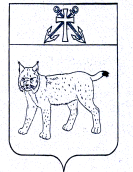 АДМИНИСТРАЦИЯ УСТЬ-КУБИНСКОГО МУНИЦИПАЛЬНОГО  ОКРУГАПОСТАНОВЛЕНИЕс. Устьеот 09.06.2023                                                                                                       № 935                                                                                                                                                                                                                                                                                                                                                         Об утверждении муниципальной программы «Создание мест (площадок) накопления твердых коммунальных отходов на территории Усть-Кубинского муниципального округа на 2023-2027 годы»    	В соответствии с Порядком разработки, реализации и оценки эффективности муниципальных программ  Усть-Кубинского муниципального округа, утвержденным постановлением администрации округа от 21 февраля 2023 года № 322, ст. 42 Устава округа администрация округаПОСТАНОВЛЯЕТ:	1. Утвердить муниципальную программу «Создание мест (площадок) накопления твердых коммунальных отходов на территории Усть-Кубинского муниципального округа на 2023-2027 годы».	2. Признать утратившими силу следующие постановления администрации района:- от 14 октября 2019 года № 988 «Об утверждении муниципальной программы «Создание мест (площадок) накопления твердых коммунальных отходов на территории Усть-Кубинского муниципального района на 2020-2024 годы»;- от 7 апреля 2020 года № 367 «О внесении изменений в постановление администрации района от 14 октября 2019 № 988 «Об утверждении муниципальной программы «Создание мест (площадок) накопления твердых коммунальных отходов на территории Усть-Кубинского муниципального района на 2020-2024 годы»;- от 12 февраля 2021 года № 110 «О внесении изменений в постановление администрации района от 14 октября 2019 № 988 «Об утверждении муниципальной программы «Создание мест (площадок) накопления твердых коммунальных отходов на территории Усть-Кубинского муниципального района на 2020-2024 годы»;- от 21 февраля 2022 года № 137 «О внесении изменений в постановление администрации района от 14 октября 2019 № 988 «Об утверждении муниципальной программы «Создание мест (площадок) накопления твердых коммунальных отходов на территории Усть-Кубинского муниципального района на 2020-2024 годы»;- от 24 августа 2022 года № 766 «О внесении изменений в постановление администрации района от 14 октября 2019 № 988 «Об утверждении муниципальной программы «Создание мест (площадок) накопления твердых коммунальных отходов на территории Усть-Кубинского муниципального района на 2020-2026 годы»	3. Настоящее постановление вступает в силу со дня его подписания и подлежит официальному опубликованию.Глава округа                                                                                                     И.В. Быков                                                              УТВЕРЖДЕНАпостановлением администрации                                                                                            округа от 09.06.2023 № 935                                                          (приложение)Муниципальная программа 
«Создание мест (площадок) накопления твердых коммунальных отходов на территории Усть-Кубинского муниципального округа на 2023-2027 годы»(далее - программа)ПАСПОРТ ПРОГРАММЫХарактеристика сферы реализации муниципальной программы                                                                  Усть-Кубинский муниципальный округ расположен в центральной части Вологодской области. На севере он граничит с Вожегодским округом, на востоке – с Харовским, на западе – с Вологодским и Кирилловским округами, на юге и юго-востоке - с Сокольским округом Вологодской области. Граница с соседним Вологодским округом проходит в основном по акватории Кубенского озера. Площадь  территории  округа составляет 2,61 тыс. кв. км, что составляет 1,7% от общей площади Вологодской области. Протяженность округа с севера на юг , с запада на восток . Административный центр округа - село Устье.	На территории округа находится 236 сельских населенных  пунктов. Численность населения Усть-Кубинского муниципального округа по состоянию на 1 января 2022 года составляла 7,332 тыс. человек, или 0,7 % от общей численности населения Вологодской области. Все население округа считается сельским. 	В соответствии с Федеральным законом от 24 июня 1998 года № 89-ФЗ "Об отходах производства и потребления" к полномочиям органов местного самоуправления в области обращения с твердыми коммунальными отходами (далее ТКО) относится создание и содержание мест (площадок) накопления твердых коммунальных отходов, за исключением установленных законодательством Российской Федерации случаев, когда такая обязанность лежит на других лицах.В настоящее время на территории Усть-Кубинского муниципального округа существуют места накопления ТКО, не соответствующие требованиям СанПин.	Это негативно сказываются на общей санитарно-эпидемиологической  обстановке Усть-Кубинского муниципального округа.Для исправления сложившейся ситуации предлагается провести на территории  Усть-Кубинского муниципального округа комплекс работ по обустройству существующих мест (площадок) накопления ТКО.2. Основные цели и задачи муниципальной программы, сроки ее реализации	2.1. Целью реализации мероприятий программы является создание мест (площадок) накопления ТКО, соответствующих требованиям законодательства.2.2. Для достижения цели необходимо решить следующие задачи:	 -   обустройство мест (площадок) накопления ТКО, соответствующих требованиям законодательства;- приобретение контейнеров для накопления ТКО;- ремонт контейнеров.2.3. Сроки реализации программы: 2023-2027 годы.Целевые показатели (индикаторы) муниципальной программыСведения о целевых показателях (индикаторах) программы  приведены в приложении 1 к муниципальной программе. Сведения о порядке сбора информации и методике расчета целевых показателей (индикаторов) муниципальной программы приведены в приложении 2 к муниципальной программе.4. Перечень мероприятий муниципальной программыВ состав программы  включены следующие мероприятия:	4.1. Основное мероприятие 1 «Создание мест (площадок) накопления ТКО, соответствующих требованиям законодательства».Целью основного мероприятия является соблюдение законодательства Российской Федерации в области санитарно-эпидемиологического благополучия населения и иного законодательства Российской Федерации, устанавливающего требования к местам (площадкам) накопления твердых коммунальных отходов.В рамках основного мероприятия 1 реализуются следующие мероприятия: 4.1.1. «Обустройство мест (площадок) накопления ТКО, соответствующих требованиям законодательства»4.1.2 «Приобретение контейнеров для накопления ТКО».  4.1.3. «Ремонт контейнеров».	Реализация мероприятий муниципальной программы по направлениям представлена в приложении 3 к муниципальной программе.Финансовое обеспечение муниципальной программы	Программа реализуется за счет средств Усть-Кубинского муниципального округа.	Общий объем финансирования Программы за счет средств бюджета  Усть-Кубинского муниципального  округа  составляет 1200,0 тыс. рублей (в ценах соответствующих лет).Финансовое обеспечение реализации муниципальной программы за счет средств бюджета округа приведено в приложении 4 к муниципальной программе.Финансовое обеспечение муниципальной программы (подпрограммы  муниципальной программы) за счет средств бюджета округа приведено в приложении 5 к муниципальной программе.Приложение 1 кмуниципальной программе «Создание мест (площадок) накопления твердых коммунальных отходов на территории Усть-Кубинского муниципального округа на 2023-2027 годы»Сведения о целевых показателях (индикаторах) муниципальной программы      Приложение 2 кмуниципальной программе «Создание мест (площадок) накопления твердых коммунальных отходов на территории Усть-Кубинского муниципального округа на 2023-2027 годы»Сведения о порядке сбора информации и методике расчета целевыхпоказателей (индикаторов) муниципальной программы(1) Характеристика содержания целевого показателя (индикатора), обеспечивающая однозначность понимания существа измеряемой характеристики процесса (объекта) наблюдения и (или) порядка ее измерения.(2) Указываются периодичность сбора данных (годовая, квартальная, месячная и т.д.) и вид временной характеристики (на дату; на начало отчетного периода; на конец отчетного периода, за период с (указать) года, за отчетный период и т.д.).(3) Приводятся формула и краткий алгоритм расчета. При описании формулы или алгоритма необходимо использовать буквенные обозначения показателей. Пояснения к целевому показателю (индикатору) должны отражать методические рекомендации по сбору, обработке, интерпретации значений целевого показателя (индикатора).(4) Указываются наименование показателей, используемых в формуле в графе 6, их единицы измерения. В случае если достижение показателя зависит от непосредственного результата реализации мероприятий другой муниципальной  программы, приводится наименование такой муниципальной программы.(5) 1 - официальная статистическая информация; 2 - бухгалтерская и финансовая отчетность; 3 - ведомственная отчетность; 4 – прочие (указать). При наличии утвержденной формы статистического учета по показателю, указанному в графе 7, приводится номер формы статистической отчетности, утвержденной приказом Росстата.(6) Приводится наименование органа местного самоуправления округа, ответственного за сбор данных по показателю. Приложение 3 кмуниципальной программе «Создание мест (площадок) накопления твердых коммунальных отходов на территории Усть-Кубинского муниципального округа на 2023-2027 годы»Перечень основных мероприятий муниципальной программы 1 Указывается ожидаемый непосредственный результат основного мероприятия. 2 Указываются  пункты  стратегии социально-экономического  развития округа,  предусматривающие  соответствующие  задачи,  на решение которых направлено    основное    мероприятие.    При   этом  указываются  задачи социально-экономического развития  округа,  решение  которых  в  рамках муниципальной   программы предусмотрено планом мероприятий по реализации стратегии социально-экономического развития округа. По    основным    мероприятиям,   предусматривающим  только  расходы    бюджета округа на содержание органов местного самоуправления, подведомственных  им  учреждений,  задача  стратегии социально-экономического  развития  округа не указывается (ставится знак "х").3Указываются наименования целевых показателей (индикаторов) программы (подпрограммы), на достижение которых направлено основное мероприятие.4Указывается индекс (индексы) соответствующего источника финансового обеспечения, планируемого к привлечению для реализации основного мероприятия  программы (подпрограммы) и достижения плановых значений соответствующего целевого показателя (индикатора) программы (подпрограммы), без указания объема привлечения средств:1 - бюджет округа (собственные доходы), 2 - федеральный бюджет (субсидии, субвенции и иные межбюджетные трансферты), 3 - областной бюджет (субсидии, субвенции и иные межбюджетные трансферты) 4-бюджеты государственных внебюджетных фондов, 5 - средства физических и юридических лиц, 6 - без выделения дополнительного финансирования.5 Указываются конкретные годы реализации основного мероприятия. Если в данном году основное мероприятие не планируется реализовывать, либо его реализация не будет направлена на достижение соответствующего целевого показателя (индикатора) программы (подпрограммы), либо достижение соответствующего целевого показателя (индикатора) программой (подпрограммой) не запланировано, то в соответствующей графе ставится прочерк.            ФормаФинансовое обеспечение реализации муниципальной программы за счет средств бюджета округа                                                                                                                                                                             тыс.руб.* Указываются конкретные годы периода реализации муниципальной программы.** Указываются субвенции, субсидии и иные трансферты областного, федерального бюджета при условии подтверждения поступления средств.*** Указываются при условии документального подтверждения поступления средств.Приложение 5 кмуниципальной программе «Создание мест (площадок) накопления твердых коммунальных отходов на территории Усть-Кубинского муниципального округа на 2023-2027 годы»ФормаФинансовое обеспечение муниципальной программы (подпрограммы муниципальной программы) за счет средств бюджета округа1 Указываются конкретные годы периода реализации  муниципальной  программы (подпрограммы муниципальной программы).2 Указываются субвенции, субсидии и иные трансферты федерального и областного  бюджетов  при условии подтверждения поступления указанных средств.3 Указываются при условии подтверждения поступления указанных средств.4 Номер основного мероприятия состоит из номера соответствующей подпрограммы и порядкового номера данного основного мероприятия в рамках подпрограммы.Пояснительная запискак проекту  постановления администрации округа«Об утверждении муниципальной программы «Создание мест (площадок) накопления твердых коммунальных отходов на территории Усть-Кубинского муниципального округа на 2023-2027 годы»	Проект  постановления администрации округа «Об утверждении муниципальной программы «Создание мест (площадок) накопления твердых коммунальных отходов на территории Усть-Кубинского муниципального округа на 2023-2027 годы» разработан с целью создания мест (площадок) накопления твердых коммунальных отходов (далее ТКО), соответствующих требованиям законодательства Российской Федерации в области санитарно-эпидемиологического благополучия населения и иного законодательства Российской Федерации, устанавливающего требования к местам (площадкам) накопления твердых коммунальных отходов.Уведомление о проведении общественного обсуждения Проекта  постановления администрации округа  «Об утверждении муниципальной программы «Создание мест (площадок) накопления твердых коммунальных отходов на территории Усть-Кубинского муниципального округа на 2023-2027 годы»Проект документа разработан отделом коммунальной инфраструктуры администрации Усть-Кубинского муниципального округа и будет размещен на официальном сайте администрации Усть-Кубинского муниципального района на 15 календарных дней: с 16.05.2023 года по 30.05.2023 года с целью общественного обсуждения. В течение этого времени будут приниматься предложения и поправки относительно данного решения по адресу: с.Устье, ул. Октябрьская, д.8, каб. № 30, тел/факс 8(81753) 2-14-94, электронная почта:  53ust-kubinskij@r19.gov35.ruКонтактное лицо: Кокалова Елена Юрьевна – заместитель начальника отдела коммунальной инфраструктуры администрации округа.СВОДНЫЙ ОТЧЕТо поступивших замечаниях и предложениях к проекту документастратегического планирования Усть-Кубинского муниципального округаПроект постановления «Об утверждении муниципальной программы «Создание мест (площадок) накопления твердых коммунальных отходов на территории Усть-Кубинского муниципального округа на 2023-2027 годы»Проект постановления разработан отделом коммунальной инфраструктуры администрации Усть-Кубинского муниципального округа                    2023 г.					                   	Е.Ю. КокаловаОтветственный исполнитель  муниципальной программыУправление имущественных отношений администрации округаСоисполнители муниципальной программыАдминистрация Усть-Кубинского муниципального округаИсполнители муниципальной программыМУ «Центр материально-технического обеспечения учреждений района»Цели муниципальной программы создание мест (площадок) накопления твердых коммунальных отходов (далее ТКО), соответствующих требованиям законодательства Задачи муниципальной программы -   обустройство мест (площадок) накопления ТКО, соответствующих требованиям законодательства;- приобретение контейнеров для накопления ТКО;- ремонт контейнеров.Целевые показатели (индикаторы) муниципальной программыколичество обустроенных мест (площадок) накопления ТКО (шт.);количество приобретенных контейнеров (шт.);ремонт контейнеров (да/нет)Сроки  реализации муниципальной программы2023-2027  годыОбъемы финансового обеспечения муниципальной программыОбщий объем финансирования мероприятий Программы составляет 1200,0 тыс. руб., за счетсредств бюджета Усть-Кубинского муниципального округа – 1200,0 тыс. рублей;Объем финансирования с разбивкой по годам:2023 год – 800,0 тыс. руб.;2024 год – 200,0 тыс. руб.;2025 год – 200,0 тыс. руб.;2026 год – 0,0 тыс. руб.;2027 год – 0,0 тыс. руб.Ожидаемые результаты реализации муниципальной программы Количество мест (площадок) накопления ТКО, соответствующих требованиям законодательства не менее 15 шт.N 
п/пЗадачи, направленные
на достижение целиНаименование целевого показателя (индикатора) 
Ед.Измере-нияЗначение целевого показателя (индикатора)Значение целевого показателя (индикатора)Значение целевого показателя (индикатора)Значение целевого показателя (индикатора)Значение целевого показателя (индикатора)Значение целевого показателя (индикатора)N 
п/пЗадачи, направленные
на достижение целиНаименование целевого показателя (индикатора) 
Ед.Измере-ния2022отчетное2023   
план2024план2025план2026план2027план 1          2                     3                  4      5678910Цель: создание мест (площадок) накопления ТКО, соответствующих требованиям законодательстваЦель: создание мест (площадок) накопления ТКО, соответствующих требованиям законодательстваЦель: создание мест (площадок) накопления ТКО, соответствующих требованиям законодательстваЦель: создание мест (площадок) накопления ТКО, соответствующих требованиям законодательстваЦель: создание мест (площадок) накопления ТКО, соответствующих требованиям законодательстваЦель: создание мест (площадок) накопления ТКО, соответствующих требованиям законодательстваЦель: создание мест (площадок) накопления ТКО, соответствующих требованиям законодательстваЦель: создание мест (площадок) накопления ТКО, соответствующих требованиям законодательстваЦель: создание мест (площадок) накопления ТКО, соответствующих требованиям законодательстваЦель: создание мест (площадок) накопления ТКО, соответствующих требованиям законодательства1Обустройство мест (площадок) накопления ТКО, соответствующих требованиям законодательстваколичество обустроенных мест (площадок) накопления ТКО шт.0333332Приобретение контейнеров для накопления ТКОколичество приобретенных контейнеровшт.1080---3Ремонт контейнероввыполнение работ по ремонту контейнеровда/нет-дадададада3Ремонт контейнероввыполнение работ по ремонту контейнеровда/нет-дададададаNп/пНаименование целевого показателя (индикатора)Единица измере-нияОпределение целевого показателя (индикатора)(1)Временные характеристики целевого показателя (индикатора)(2)Алгоритм формирования (формула) и методологические пояснения к целевому показателю (индикатору)(3)Показатели, используемые в формуле(4)Метод сбора информации, индекс формы отчетности(5)Ответственный за сбор данных по целевому показателю (индикатору) (6)1234567891Количество обустроенных мест (площадок) накопления ТКО шт.количество обустроенных мест (площадок) накопления ТКОгодовая, за отчетный периодопределяется в абсолютном значении, количество  обустроенных мест (площадок) накопления ТКО за год-3отдел коммунальной инфраструкту-ры администрации округа2Количество приобретенных контейнеровшт.количество приобретенных контейнеровгодовая, за отчетный периодопределяется в абсолютном значении, количество приобретенных контейнеров за год-3отдел коммунальной инфраструкту-ры администрации округа3Ремонт контейнеровда/нетвыполнение работ по ремонту контейнеровгодовая, за отчетный периодопределяется в логическом значении, выполнены ли работы по ремонту контейнеров в текущем году-3отдел коммунальной инфраструкту-ры администрации округа№ п/пНаименование основного мероприятияОтветственный исполнитель, исполнительОжидаемый непосредственный результат1Задачи ССЭР2Связь с показателями программы3 Годы реализации и источник финансового обеспечения4 Годы реализации и источник финансового обеспечения4 Годы реализации и источник финансового обеспечения4 Годы реализации и источник финансового обеспечения4 Годы реализации и источник финансового обеспечения4 № п/пНаименование основного мероприятияОтветственный исполнитель, исполнительОжидаемый непосредственный результат1Задачи ССЭР2Связь с показателями программы3 2023 год2024 год2025 год2026 год2027 год1.Создание мест (площадок) накопления ТКО, соответствующих требованиям законодательстваУправление имущественных отношений администрации округа; МУ «Центр МТО учреждений района»создание мест (площадок) накопления ТКО, соответствующих требованиям законодательстваХколичество обустроенных мест (площадок) накопления ТКО111--1.Создание мест (площадок) накопления ТКО, соответствующих требованиям законодательстваУправление имущественных отношений администрации округа; МУ «Центр МТО учреждений района»создание мест (площадок) накопления ТКО, соответствующих требованиям законодательстваХколичество приобретенных контейнеров111--1.Создание мест (площадок) накопления ТКО, соответствующих требованиям законодательстваУправление имущественных отношений администрации округа; МУ «Центр МТО учреждений района»создание мест (площадок) накопления ТКО, соответствующих требованиям законодательстваХремонт контейнеров111--Приложение 4 кмуниципальной программе «Создание мест (площадок) накопления твердых коммунальных отходов на территории Усть-Кубинского муниципального округа на 2023-2027 годы»Ответственный исполнитель, соисполнитель, исполнительИсточник финансового обеспеспе ченияРасходы Расходы Расходы Расходы Расходы Расходы Ответственный исполнитель, соисполнитель, исполнительИсточник финансового обеспеспе чения20232024202520262027всего за 2023-2027 годы 1234567Итого по муниципальной программевсего, в том числе800,0200,0200,0001200,0Итого по муниципальной программесобственные доходы бюджета  округа800,0200,0200,0001200,0Итого по муниципальной программесубвенции и субсидии федерального бюджета**000000Итого по муниципальной программесубвенции и субсидии областного  бюджета**000000Итого по муниципальной программебезвозмездные поступления государственных внебюджетных фондов,фи зических и юридических лиц***000000Управление имущественных отношений администрации округавсего, в том числе800,0200,0200,0001200,0Управление имущественных отношений администрации округасобственные доходы бюджета             округа 800,0200,0200,0001200,0Управление имущественных отношений администрации округасубвенции и субсидии федерального бюджета **000000Управление имущественных отношений администрации округасубвенции и субсидии областного бюджета **000000Управление имущественных отношений администрации округабезвозмездные поступления государственных внебюджетных фондов, фи зических и юридических лиц***000000№ п/пСтатусНаименование подпрограммы, основного мероприятияОтветственный исполнитель подпрограммы, исполнительИсточник финансового обеспеченияРасходы (тыс. руб.)Расходы (тыс. руб.)Расходы (тыс. руб.)Расходы (тыс. руб.)Расходы (тыс. руб.)Расходы (тыс. руб.)№ п/пСтатусНаименование подпрограммы, основного мероприятияОтветственный исполнитель подпрограммы, исполнительИсточник финансового обеспечения20232024202520262027всегоза 2023 - 2027 годы112345678910111ПрограммаСоздание мест (площадок) накопления ТКО, соответствую-щих требованиям законодатель-стваИТОГОвсего, в том числе800,0200,0200,0001200,01ПрограммаСоздание мест (площадок) накопления ТКО, соответствую-щих требованиям законодатель-стваИТОГОсобственные доходы бюджета округа800,0200,0200,0001200,01ПрограммаСоздание мест (площадок) накопления ТКО, соответствую-щих требованиям законодатель-стваИТОГОсубвенции и субсидии федерального бюджета20000001ПрограммаСоздание мест (площадок) накопления ТКО, соответствую-щих требованиям законодатель-стваИТОГОсубвенции и субсидии областного бюджета20000001ПрограммаСоздание мест (площадок) накопления ТКО, соответствую-щих требованиям законодатель-стваИТОГОбезвозмездные поступления государственных внебюджетных фондов, физических и юридических лиц30000002Ответственный исполнитель управление имущественных отношений администрации округавсего, в том числе800,0200,0200,0001200,02Ответственный исполнитель управление имущественных отношений администрации округасобственные доходы бюджета округа800,0200,0200,0001200,02Ответственный исполнитель управление имущественных отношений администрации округасубвенции и субсидии федерального бюджета20000002Ответственный исполнитель управление имущественных отношений администрации округасубвенции и субсидии областного бюджета20000002Ответственный исполнитель управление имущественных отношений администрации округабезвозмездные поступления государственных внебюджетных фондов, физических и юридических лиц30000002.Исполнитель МУ «Центр материально технического обеспечения учреждений района»всего, в том числе800,0200,0200,0001200,02.Исполнитель МУ «Центр материально технического обеспечения учреждений района»собственные доходы бюджета округа800,0200,0200,0001200,02.Исполнитель МУ «Центр материально технического обеспечения учреждений района»субвенции и субсидии федерального бюджета20000002.Исполнитель МУ «Центр материально технического обеспечения учреждений района»субвенции и субсидии областного бюджета20000002.Исполнитель МУ «Центр материально технического обеспечения учреждений района»безвозмездные поступления государственных внебюджетных фондов, физических и юридических лиц3000000№ п/пДата поступления замечаний, предложений к проекту документа стратегического планирования Усть-Кубинского муниципального округаЗамечания и предложения к проекту документа стратегического планирования Усть-Кубинского муниципального округаПозиция органа, ответственного за разработку документа стратегического планирования Усть-Кубинского муниципального округа, с ее обоснованиемЗамечаний и предложений по проекту документа  не поступилоЗамечаний и предложений по проекту документа  не поступилоЗамечаний и предложений по проекту документа  не поступилоЗамечаний и предложений по проекту документа  не поступило